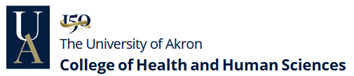 Monday, August 28, 2023 – Sunday, December 10, 2023Mon, Aug. 28	Fall Semester 2023 begins	Classes BeginWeek of 28th  	Field Practicum Begins	All Students	Begin Field Placements: SOWK 493/494 	Begin Seminar Courses:Field Experience Seminar I – SOWK 421 – First Semester StudentsField Experience Seminar II – SOWK 422 – Second Semester StudentsSeptember 2023Mon, Sept. 4	Holiday -Labor Day Observance	No Classes | University Closed |No Field Education PermittedFri, Sept. 8	Faculty Field Liaison Assignments		Posted & sent electronically viaBrightspace course       Sat, Sept. 23 	Hours Log and Narrative Due for all (Weeks 1-4)			Learning Activities & Baseline Assessment due BA|BASW I Students (First Semester Students) 				Amended Learning Activities BA|BASW II Students (Second Semester Students) Submit via Tevera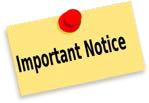                     October 2023Sat, Oct. 21  	Hours Log and Narrative form Due (Weeks 5-8)Submit via Tevera 		Stay informed – Frequently check the Social Work Web-site: www.uakron.edu/socialwork/November 2023Friday, Nov. 10	Veteran’s Day Observance- Staff HolidayClasses held- UA open | Field Education IS PermittedSat, Nov. 18  	Hours Log and Narrative form Due (Weeks 9-12)	Submit via TeveraSat, Nov. 18 	Field Evaluations Due 		ALL FIELD STUDENTS	Submit via Tevera and Email to Liaison after Field Instructor completesNov. 23 – Nov. 26	Thanksgiving Recess - University closes @ 4:00 p.m. on Wednesday, Nov 22nd|University Closed | No Classes | 
No Field Education PermittedMon, Nov. 27 	Field Placement & Semester Classes Resumes	       December 2023Fri, Dec. 1	Spring 2024 Undergraduate Graduation Application DeadlineSat, Dec.  9   	Last Date for Field Experience for ALL Field Students 	Last Date to submit field assignmentsHours Log and Narrative form Due (Weeks 13-15)Submit via Tevera 	Sun, Dec. 10	Final Instructional Day for Fall 2023 SemesterMon, Dec. 11	All Other Evaluations due: electronically completed -websiteWeek of Dec 11th 	Final exams week| opportunity to make-up field hours with 
                               approval of field instructor & faculty field liaison     Tues, Dec. 19	       Final grades due
Mon, Dec. 25	 Christmas Holiday Observance | University Closed January 2024	Happy New Year!Mon, Jan. 1   	New Year’s Day | University Closed Mon, Jan. 15	University observance | Martin Luther King Jr. Day| 	University closed | No Field Education PermittedTue, Jan. 16   	Spring 2024 Semester Resumes | ALL students begin field this weekMake a difference – Join UA School of Social Work Social Work Student League  (SSWL)Get involved – National Association of Social Workers (NASW) - Ohio Chapter